ЧЕРКАСЬКА ОБЛАСНА РАДАГОЛОВАР О З П О Р Я Д Ж Е Н Н Я17.04.2019                                                                                         № 181-рПро проведення виплатВідповідно до статті 56 Закону України «Про місцеве самоврядування
в Україні», Положення про Почесну грамоту Черкаської обласної державної адміністрації і обласної ради, затвердженого рішенням обласної ради
від 17.12.2003 № 14-13 «Про Почесну грамоту Черкаської обласної державної адміністрації і обласної ради», зі змінами, внесеними рішеннями обласної ради від 27.04.2007 № 10-43/V, від 16.10.2012 № 18-15/VI, від 28.12.2012 № 19-21/VI, від 19.09.2014 № 34-19/VI, від 08.02.2017 № 12-29/VII, рішення обласної ради від 18.12.2018 № 28-20/VIІ «Про обласний бюджет Черкаської області
на 2019 рік», розпоряджень голови обласної державної адміністрації
та обласної ради від 18.03.2019 № 131/119-р, від 18.03.2019 № 132/120-р,
від 19.03.2019 № 155/125-р, від 02.04.2019 № 189/158-р, від 02.04.2019 № 190/159-р та від 04.04.2019 № 227/162-р:1. Виділити кошти з обласного бюджету виконавчому апарату обласної ради в сумі 34 578 гривень та виплатити одноразову грошову винагороду
в розмірі трьох прожиткових мінімумів для працездатних осіб (5 763 гривні) громадянам, нагородженим Почесною грамотою Черкаської обласної державної адміністрації та обласної ради, а саме:2. Фінансово-господарському відділу виконавчого апарату обласної ради провести відповідну виплату.3. Контроль за виконанням розпорядження покласти на керівника секретаріату обласної ради Паніщева Б.Є. та начальника фінансово-господарського відділу, головного бухгалтера виконавчого апарату обласної ради Радченко Л.Г.Перший заступник голови							В. ТарасенкоСупрунець Оксані Анатоліївні – голові Уманської районної ради;Бєліку Миколі Зіновійовичу – заступнику директора – головному зберігачу фондів Державного архіву Черкаської області;Горідько Тетяні Миколаївні – члену Президії Правління Черкаської обласної організації Товариства Червоного Хреста України;Ковалю Олексію Івановичу – директору ТОВ «Уманьхімагро»;Недзельському Борису Васильовичу – депутату Лисянської районної ради           VII скликання;Шаповалу Володимиру Никифоровичу – голові виконкому Черкаської обласної ради народних депутатів (1979-1991 роки), голові Черкаської обласної ради (1991рік).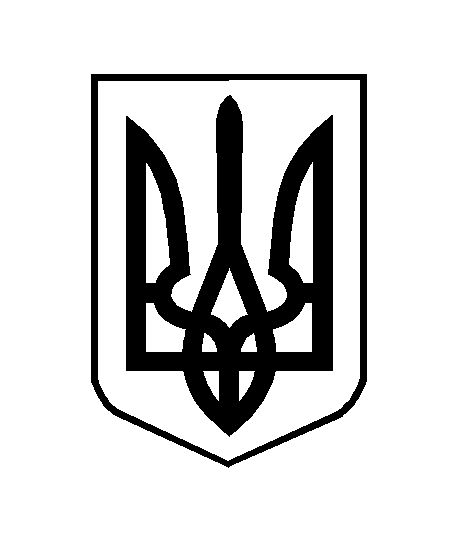 